CİHAZIN KULLANMA TALİMATI1. Cihazın fişi takılır.2. Cihazın yanındaki POWER düğmesine basılır.3. Cihazın ön ekranındaki ON/OFF tuşuna basarak sıcaklık özelliğini aktif hale getirilir.4. Hız ve sıcaklık ayarı gerekli düğmelere basılarak ayarlanır.5. Çalışma bittikten sonra tüm düğmeler 0 konumuna getirilir.6. Sıcaklık ayarı kapatılır.7. Cihazın yanındaki POWER düğmesine basılarak cihaz kapatılır.8. Cihazın fişten çıkarılır. 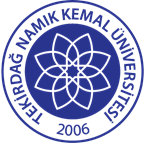 TNKÜ ÇORLU MÜHENDİSLİK FAKÜLTESİÇEVRE MÜHENDİSLİĞİ ELEKTRİKLİ ISITICI VE KARIŞTIRICI (ISI AYARLI) CİHAZI KULLANMA TALİMATIDoküman No: EYS-TL-277TNKÜ ÇORLU MÜHENDİSLİK FAKÜLTESİÇEVRE MÜHENDİSLİĞİ ELEKTRİKLİ ISITICI VE KARIŞTIRICI (ISI AYARLI) CİHAZI KULLANMA TALİMATIHazırlama Tarihi:13.04.2022TNKÜ ÇORLU MÜHENDİSLİK FAKÜLTESİÇEVRE MÜHENDİSLİĞİ ELEKTRİKLİ ISITICI VE KARIŞTIRICI (ISI AYARLI) CİHAZI KULLANMA TALİMATIRevizyon Tarihi:--TNKÜ ÇORLU MÜHENDİSLİK FAKÜLTESİÇEVRE MÜHENDİSLİĞİ ELEKTRİKLİ ISITICI VE KARIŞTIRICI (ISI AYARLI) CİHAZI KULLANMA TALİMATIRevizyon No:0TNKÜ ÇORLU MÜHENDİSLİK FAKÜLTESİÇEVRE MÜHENDİSLİĞİ ELEKTRİKLİ ISITICI VE KARIŞTIRICI (ISI AYARLI) CİHAZI KULLANMA TALİMATIToplam Sayfa Sayısı:1Cihazın Markası/Modeli/ Taşınır Sicil NoIKA C MAG HS 7Kullanım AmacıIsıtma ve karıştırmaSorumlusu	Prof. Dr. Lokman Hakan TECER (Bölüm Başkanı)Sorumlu Personel İletişim Bilgileri (e-posta, GSM)lhtecer@nku.edu.tr